مختبر التحسس النائي للغلاف الجويتجربة رقم (2): حساب المسافة بين الأرض والشمس وزاوية سمت الشمس لمدن مختلفة من العراقهدف التجربة: حساب المسافة بين الأرض والشمس وزاوية سمت الشمس لمدن مختلفة من العراق ولجميع ايام السنة نظرية التجربة: دوران الشمس حول الأرضتدور الارض حول الشمس بمدار اهليجي وكما مبين في الشكل أدناه: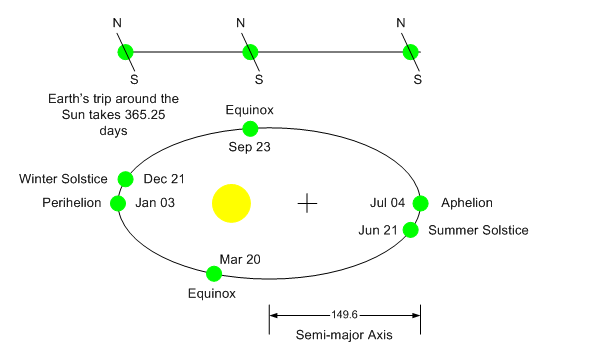 حيث اقرب مسافة بين الارض والشمس تحدث في  3 تموز تقريبا  وابعد مسافة تحدث في 3 كانون الثاني تقريبا ويمكن حساب المسافة بين الارض والشمس من المعادلة:(1)                                                   حيث  يمثل متوسط المسافة بين الارض والشمس ويساوي وحدة فلكية (AU) و  يمثل تسلسل اليوم في السنة (1 كانون الثاني =1).تعرف زاوية سمت الشمس بالنسبة لراصد على سطح الأرض بأنها الزاوية بين الشعاع الشمسي والعمود على سطح الأرض وكما مبين في الشكل أدناه: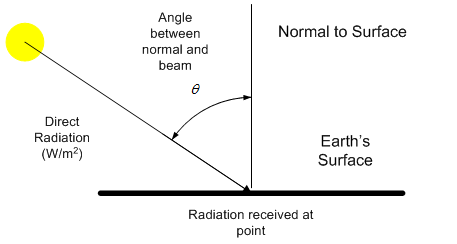 ويمكن حساب هذه الزاوية من المعادلة:(2)                               حيث  تمثل خط العرض (بالدرجات) و  زاوية ميل الشمس (بالدرجات) و  هي الزاوية الساعية (بالدرجات).ويمكن حساب كل من  و  من المعادلات الاتية:(3)                                    (4)                                                      حيث t الزمن بالتوقيت الشمسي بالساعات.المطلوب: حساب المسافة بين الأرض والشمس بالوحدات الفلكية لجميع ايام السنةتحديد الأيام التي تكون فيها الأرض في اقرب مسافة وفي ابعد مسافة عن الشمسحساب زاوية ميل الشمس لجميع ايام السنةحساب طول النهار بالساعات ليوم 24 شباط  لمدينة بغدادحساب الزاوية الساعية لجميع اوقات اليومحساب زاوية سمت الشمس عند الظهر  لجميع أيام السنة لمدينة بغدادمناقشة النتائج